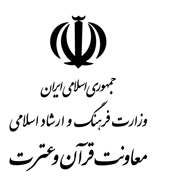 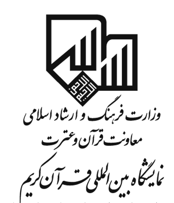 مشخصات كلي طرح: 1ـ  عنوان طرح:..........................................................................................................	2ـ نام بخش:       دستگاه‌ها و نهادها 4ـ مخاطب (تعداد/ سطح/ گروه سنی و...): ................................................................................................................................................................................................................................................................................................................5ـ میزان انطباق برنامه اجرا شده با ضرورت، اهداف و نتایج اعلام شده در طرح:.......................................................................................................................................................................................................................................................................................................................................................................................................................................................................................................................................................................................................................................................................................................................................................................................................................................................................................................................................................................6ـ جنبه‌های نوآورانه طرح: .................................................................................................................................................................................................................................................................................................................................................................................................................................................................................................................................................................................7- گزارش تفصیلی اجرای طرح در نمایشگاههای گذشته.................................................................................................................................................................................................................................................................................................................................................................................................................................................................................................................................................................................................................................................................................................................................................................................................................................................................................................................................................................................................................................................................................................................................................................................................................................................................................................................................................................................................................................................................................................................................................................................................................................................................................................................................................................................................................................................................................................................................................................................................................................................................................................................................................................................................................................................................................................................................................................................................................................................................................................................................................................................................................................................................................................................................................................................................................................................................................................................................................................................................................................................................................................................................................................................................................................................................................................................................................................................................................................................................................................................................................................................................................................................................................................8 ـ فضای امورد نیاز برای اجرای طرح در نمایشگاه: .................... متر مربع      توضیحات: ................................................................................................................................................................9- نیروی انسانی فعال در اجرای طرح: .................... نفر   توضیحات: ................................................................................................................................................................11 ـ محصولات و آثار حاصل از اجرای طرح(اصل اثر، شناسنامه کامل و فایل محصولاتبراساس شیوه‌نامه به پیوست ارائه شود): ............................................................................................................................................................................................................................................................................................................................................................................................................................................................................................................................................................................................................................................................................................................................................................................12- انعکاس اجرای طرح در رسانه‌ها(مستندات دقیق براساس شیوه‌نامه به پیوست ارائه شود).................................................................................................................................................................................................................................................................................................................................................................................................................................................................................................................................................................................13 ـ اقدامات انجام شده برای اجرای طرح14 ـ  مشخصات تهیه کننده گزارش:امضاردیفنام و نام خانوادگیعنوان همکاریسابقه و تخصصردیفعنوان فعالیت000نام و نام خانوادگیشماره تماسپست الکترونیکتاریخ تنظیم گزارش